T.C.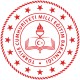 BURDUR VALİLİĞİİl Millî Eğitim Müdürlüğü................ İlkokulu/Ortaokulu/Lisesi/Kurumu/MüdürlüğüSayı	: E-...............................................	..... /	/ 2023Konu	KursuBURDUR MEHMET AKİF ERSOY HALK EĞİTİMİ MERKEZİNEOkulumuzda/Kurumumuzda	kursuna olan talebi karşılamak üzereOkulumuz/Kurumumuz ................................. Öğretmeni (meb öğretmeni )	'nınhafta içi / hafta sonu ............. ile ............. saatleri Okulumuz	SporSalonunda	/	Dersliğinde   /   Bilgisayar	Sınıfı   /	Çok	Amaçlı   Salonda	kurs	öğretmeni	olarak görevlendirilmesi hususunda:Gereğini bilgilerinize arz/rica ederimNOT: Okullar ve  protokol ile öğretici belirtme yetkisi olan kurumlar hariç diğer kurumlar öğretici ismi belirtmeyecektir...................................Okul / Kurum MüdürüEki: Kurs müracaat formu ve kursiyer listesiAÇIKLAMALAR:"Kurs Talep Formu" Kurum tarafından DYS üzerinden ve ek olmadan sadece üst yazı olarakMüdürlüğümüze gönderilecektir. (e-imzalı)"Kurs Müracaat Formu ve Kursiyer Listesi", (usta öğretici tarafından ıslak imzalı doldurulacak)"Kursiyer kayıt formu ve sosyal medya izin formu ", (okul/kurum tarafından doldurulması sağlanarak muhafaza edilecek)18 yaşından küçükler için "Veli İzin Dilekçesi"-(Her kursiyer velisi tarafından ıslak imzalıolarak doldurulacak okul tarafından muhafaza edilecek ve resmi yazıda ifade edilecek.)	Kurslarla ilgili formlar kurum web sitemiz https://burdurhem.meb.k12.tr anasayfa - dökümanlar menüsünde yer almaktadır.Adres :Bu belge güvenli elektronik imza ile imzalanmıþtır.Belge Doðrulama Adresi : https://www.turkiye.gov.tr/meb-ebysBilgi için:Telefon No :	Unvan : Büro HizmetleriE-Posta:Kep Adresi : meb@hs01.kep.trÝnternetAdresi:	Faks:Bu evrak güvenli elektronik imza ile imzalanmıþtır. https://evraksorgu.meb.gov.tr adresinden 2656-105a-33d0-97ca-e5c6 kodu ile teyit edilebilir.